Comparing Theoretical and Experimental Probabilities of Two Independent EventsComparing Theoretical and Experimental Probabilities of Two Independent EventsComparing Theoretical and Experimental Probabilities of Two Independent EventsComparing Theoretical and Experimental Probabilities of Two Independent EventsDetermines the theoretical probability of two independent events 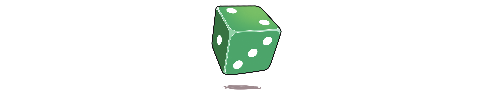 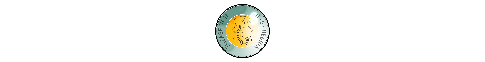 The theoretical probability of rolling5 is .The theoretical probability of tossingheads is .So, the theoretical probability of rolling 5 and tossing heads is:× = , or 0.08, or 8.%Explains how to determine the experimental probability of two independent eventsI would conduct the experiment many times, then divide the number of favourable outcomes by the number of times I conducted the experiment.Uses theoretical probabilities to predict the outcomes of an experimentThe theoretical probability of rolling 
5 on a number cube and getting a head on a coin toss is .
In an experiment of 100 trials, 
I would expect this outcome to occur× 100 = 8.333… times, or about 
8 times.Explains how fairness in an experiment or game affects the probabilitiesAn unfair coin or number cube affects the experimental probability, but not the theoretical probability. 
A set of outcomes where some are more likely than others affects the fairness of a game.Observations/DocumentationObservations/DocumentationObservations/DocumentationObservations/Documentation